河北农业大学人文社会科学学院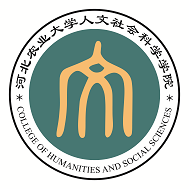 学术报告心得体会（排版要求：正文内容，宋体，四号，行间距固定值18磅。）专业名称（学位类别）专业名称（学位类别）学科方向（领域）学科方向（领域）学科方向（领域）学号学号姓名姓名姓名学术报告主题学术报告主题报告人时间地点